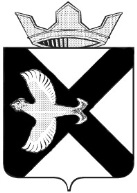 Боровская  поселковая  ДумаР Е Ш Е Н И Е24 октября  2018 г.				              		                      №492п.БоровскийТюменского муниципального районаВ соответствии с Федеральным законом от 22.07.2008 № 159-ФЗ «Об особенностях отчуждения недвижимого имущества, находящегося в государственной собственности субъектов Российской Федерации или в муниципальной собственности и арендуемого субъектами малого и среднего предпринимательства и о внесении изменений в отдельные законодательные акты Российской Федерации», Федеральным законом от 06.10.2003 № 131-ФЗ «Об общих принципах организации местного самоуправления в Российской Федерации», постановлением Правительства Российской Федерации от 18.12.2008 № 961 «О предельных значениях и сроке рассрочки оплаты находящегося в государственной собственности субъектов Российской Федерации или в муниципальной собственности арендуемого субъектами малого и среднего предпринимательства имущества, применяемых при реализации ими преимущественного права на приобретение такого имущества», Боровская поселковая  Дума Р Е Ш И Л А:1. Внести изменения и дополнения в решение Боровской поселковой Думы от 24.01.2018 №377 «Об утверждении Положения о реализации преимущественного права выкупа арендованного муниципального имущества субъектами малого и среднего предпринимательства» (далее – Положение):1.1. Раздел 2 Положения изложить в следующей редакции:«Субъекты малого и среднего предпринимательства, за исключением субъектов малого и среднего предпринимательства, указанных в части 3 статьи 14 Федерального закона "О развитии малого и среднего предпринимательства в Российской Федерации", и субъектов малого и среднего предпринимательства, осуществляющих добычу и переработку полезных ископаемых (кроме общераспространенных полезных ископаемых), при возмездном отчуждении арендуемого имущества из государственной или муниципальной собственности пользуются преимущественным правом на приобретение такого имущества по цене, равной его рыночной стоимости и определенной независимым оценщиком в порядке, установленном Федеральным законом от 29 июля 1998 года N 135-ФЗ "Об оценочной деятельности в Российской Федерации". При этом такое преимущественное право может быть реализовано при условии, что:2.1.1. Арендуемое имущество на день подачи заявления находится в их временном владении и (или) временном пользовании непрерывно в течение двух и более лет в соответствии с договором или договорами аренды такого имущества, за исключением случая, предусмотренного пунктом 2.2 раздела 2 настоящего Положения.2.1.2. Отсутствует задолженность по арендной плате за такое имущество, неустойкам (штрафам, пеням) на день заключения договора купли-продажи арендуемого имущества в соответствии с подпунктом 4.1.2 настоящего Положения, а в случае, предусмотренном пунктом 2.2 настоящего Положения, - на день подачи субъектом малого или среднего предпринимательства заявления.2.1.3. Арендуемое имущество не включено в утвержденный в соответствии с частью 4 статьи 18 Федерального закона от 24.07.2007 № 209-ФЗ перечень муниципального имущества, предназначенного для передачи во владение и (или) в пользование субъектам малого и среднего предпринимательства, за исключением случая, предусмотренного пунктом 2.2 раздела 2 настоящего Положения.2.1.4. Сведения о субъекте малого и среднего предпринимательства на день заключения договора купли-продажи арендуемого имущества не исключены из единого реестра субъектов малого и среднего предпринимательства.2.2. Заявитель по своей инициативе вправе направить в уполномоченный орган заявление в отношении имущества, включенного в утвержденный в соответствии с частью 4 статьи 18 Федерального закона «О развитии малого и среднего предпринимательства в Российской Федерации» перечень муниципального имущества, предназначенного для передачи во владение и (или) в пользование субъектам малого и среднего предпринимательства, при условии, что:2.2.1. Арендуемое имущество на день подачи субъектом малого или среднего предпринимательства заявления находится в его временном владении и (или) временном пользовании непрерывно в течение трех и более лет в соответствии с договором или договорами аренды такого имущества.2.2.2. Арендуемое имущество включено в утвержденный в соответствии с частью 4 статьи 18 Федерального закона «О развитии малого и среднего предпринимательства в Российской Федерации» перечень муниципального имущества, предназначенного для передачи во владение и (или) в пользование субъектам малого и среднего предпринимательства, в течение пяти и более лет до дня подачи этого заявления».2.1. В пункте 5.3. раздела 5 слово «трех» заменить словом «восьми».2. Опубликовать настоящее решение на официальном сайте администрации муниципального образования поселок Боровский в сети "Интернет".3. Настоящее решение вступает в силу со дня его официального опубликования.		4. Контроль за выполнением настоящего решения возложить на комиссию по экономическому развитию, бюджету, финансам и налогам.Глава муниципального образованияС.В. СычеваПредседатель Думы                                                                            А.А. Квинт